   Useful websites: https://www.assemblies.org.uk/pri/worldreligions/https://www.prayerspacesinschools.com/toptenWeek BeginningMondayHead teacher assemblyVirtualTuesdaySinging AssemblySharon Bruce1,2,3/ 4,5,6WednesdayChurch member Rev Gareth Morley12:55- 1:20 1,2,3, ES1:20 – 1:45 4,5,6 ESThursdaySpaceMakersReflectionCandle TimeFridayCelebrationVirtual Rainbow Value / Quote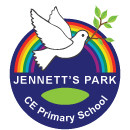 30th October 2023Roots & Fruits pg 155 – 159 Knowing our friends will support us Resources:-3 candles and a Bible open on the verse Ecclesiastes 4.9-10-Worship cloth-Trust poster page 155-Two volunteers to demonstrate back to back trust exercise -5 cards, one for each letter of the word TRUST -Talk partners SpaceMakersNoticing-attend quietly, reflectively and prayerfullyconsolationdesolationRev Gareth MorleyJesus Calms the Storm - Matthew 8 | Sunday School Lesson and Bible Story for Kids | Sharefaithkids - YouTubeJesus Calms the Storm boat crafts - YouTube – if anybody fancies do some of these as a nice activity/display…Big Question – Who can we trust to turn to in difficult situations?New beginnings/ repentance(turn’ or ‘re-turn’ and starting afresh)SpaceMakersStilling- aware of surroundings and the self- breathing techniquesRainbow and Owl Assembly KS1 &KS2 Contemplative Toolkit-Blessing- Reflection on self and others“Small acts, when multiplied by millions of people can transform the world.”“Alone we do so little, together we can do so much.”6th November  2023Roots & Fruits pg 160-162Knowing Jesus is with us in stormy timesResources:-3 candles and a Bible open on today’s verses Mark 4.35-41-Worship cloth-Trust poster page 155-Model/paper fishing boat. SpaceMakersStilling- aware of surroundings and the self- breathing techniquesSpaceMakers Noticing-attend quietly, reflectively and prayerfullyconsolationdesolationESNo room at the InnSpaceMakersDwelling-slowing down, listening to and noticing within a Scriptural textSpaceMakers Mending-Helping us to forgive others, and importantly ourselves in order to be freer. Forgiveness is a central theme of Christianity, and it is a liberating and universal human need.Design:A 10-15 minute weekly practiceRainbow and Owl Assembly KS1 &KS2SpaceMakers Blessing- Reflection on self and othersSpaceMakers BlessingSpaceMakers Five finger Examen“He who is not courageous enough to take risks will accomplish nothing in life.”“A hero is an ordinary individual who finds the strength to persevere and endure in spite of overwhelming obstacles.”13th November  2023Roots & Fruits pg 163-165Standing on God’s promisesResources:-3 candles and a Bible open on today’s verses Psalm 18.2-Worship cloth-Trust poster page 155- Promise box. Containing the promises listed below on slips of paper (one for each child)i. Do not fear, for I am with youii. I will strengthen you, I will help you, I will uphold you.iii. Give all your worries to me because I care for you. – 3 boxes on the front of which each of the promises are written. – Talking partnersSpaceMakersStillingSpaceMakersNoticingESThe Good ShepardSpaceMakersDwellingSpaceMakersMendingRainbow and Owl Assembly KS1 &KS2SpaceMakersBlessingSpaceMakers- Five finger Examen“A kind gesture can reach a wound that only compassion can heal.”20th November  2023Roots & Fruits pg 166-168 Being Trustworthy, not gossiping. Resources:-3 candles and a Bible open on today’s verses Proverbs 11.13-Worship cloth-Trust poster page 155- An anti-gossip poster, created by one of the children.- A girl and a boy puppet (Bella & Barney)- a box of matches.SpaceMakersStillingSpaceMakersNoticingESStory of Hezekiah 2 Chronicles 32 How God encouraged him in his quest. How God encourages us.  Life is a songSpaceMakersDwellingSpaceMakersMendingRainbow and Owl Assembly KS1 &KS2SpaceMakersBlessingSpaceMakers- Five finger Examen “Life is a series of a thousand tiny miracles. Notice them.”27th November  2023Roots & Fruits pg 169-171– Trusting God Resources:-3 candles and a Bible open on today’s verses Proverbs 11.13-Worship cloth-Trust poster page 155- Model of 2 hands.- Image of the Bible verse ‘I will not forget you! I have carved you on the palm of my hand.- 4 helpers who have been prepared in advance for the activity in the welcome’ section.- ‘Yours is the kingdom’ by Andrew RaynerSpaceMakersStillingTraditional hymns for Candlemas:-Christ be our light-This little light of mineSpaceMakersNoticingRev Gareth MorleyBig Question – To show his love for us, God sent his son to save us.  How can we show our love for others?  Introduce Advent WreathSpaceMakersDwellingSpaceMakersMendingRainbow and Owl Assembly KS1 &KS2SpaceMakersBlessingSpaceMakers- Five finger Examen“The best preparation for tomorrow is doing your best today.”4th December 2023 Roots & Fruits pg 172-174Believing God has a plan for our livesResources:-3 candles and a Bible open on today’s story, Luke 1.26-38-Worship cloth-Trust poster page 155- Mary & an angel.- A picture of the Annuntiation by Fra Angelico.- Carols: Angels for the realms of glory & Once in Royal David’s city.SpaceMakersStillingSpaceMakersStillingESThe Journey to Bethlehem and why they had to go.SpaceMakersDwellingSpaceMakersMendingRainbow and Owl Assembly KS1 &KS2SpaceMakersBlessingSpaceMakers- Five finger Examen “There may be peace without joy and joy without peace but the two combined make happiness.”“The happiest people do not have the best of everything. They make the best of everything they have.”11th December 2023SpaceMakersStillingSpaceMakersStillingRev Gareth MorleyBig question - What does it mean to be trustworthy?SpaceMakersDwellingSpaceMakersMendingSpaceMakersBlessingSpaceMakers- Five finger Examen “When I started counting my blessings my whole life turned around.”“When asked if my cup was half full or half empty, my only response is that I have a cup.”